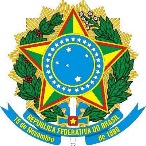 SERVIÇO PÚBLICO FEDERAL MINISTÉRIO DA EDUCAÇÃO UNIVERSIDADE FEDERAL DA BAHIA Pró Reitoria de Ações Afirmativas e Assistência EstudantilCoordenação de Ações Afirmativas, Educação e DiversidadePROGRAMA SANKOFAFormulário de Submissão do ProjetoPreencher em editor de texto off-line, salvar em arquivo de formato .pdf e anexar ao sistema SisPerDescrição:Relevância p/ formação do(a) bolsista:Justificativa p/ o nº de bolsas pleiteadas:Resultados esperados:Cronograma geral do projeto. Marque com um X na coluna corresponde ao mês em que a atividade será realizada. Uma atividade pode ser realizada em mais de um mês. A vigência do projeto será de doze meses, a contar da data de início das atividades do Programa (vide calendário no Edital).  Para inserir mais atividades posicione o cursor dentro da última célula desta tabela e clique na tecla “Tab”.  A depender da versão do programa esse passo a passo pode variar um pouco.Levantamento de dados para pesquisa sobre perfil dos(as) orientadores(as) do Programa. Os dados abaixo não serão contabilizados para fins de avaliação dos projetosRaça/Etnia:  Gênero:Orientação afetivo-sexual:Idade:Atividades / Mês123456789101112